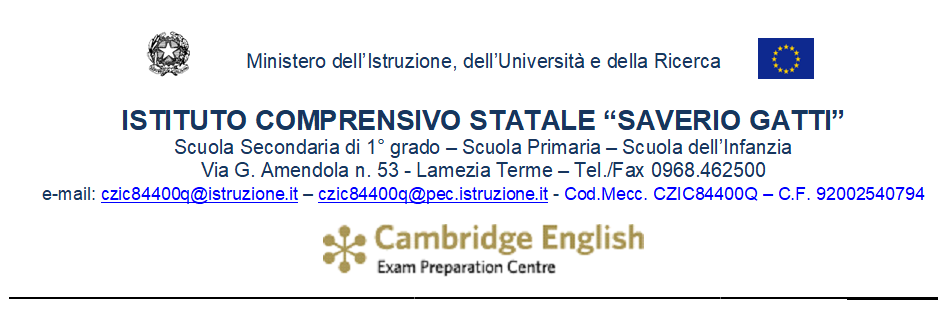 PIANO DIDATTICO PERSONALIZZATO PER ALUNNI CON BES (SENZA CERTIFICAZIONE)SCUOLA SECONDARIA I GRADO – A.S. 2022/2023Alunno individuato BES per svantaggio socioeconomico e linguisticoPer le prove INVALSI e le prove d’esame si seguirà la normativa vigente.____________________________, lìIl  Consiglio di classe			La famiglia			       Il Dirigente Scolastico										    Dott.ssa Daniela Quattrone_____________________		_________________________________________		_____________________		        __________________________________________		________________________________________________________________________________________________________________________________________________________________________DATI GENERALIAlunno/ aData di nascitaScuola Secondaria I gradoPlesso Classe e sezioneDocente coordinatore di classeCARATTERISTICHE COMPORTAMENTALI(Barrare con una crocetta le voci interessateCARATTERISTICHE COMPORTAMENTALI(Barrare con una crocetta le voci interessateCARATTERISTICHE COMPORTAMENTALI(Barrare con una crocetta le voci interessateÈ regolare nella frequenza scolasticaMolto È regolare nella frequenza scolasticaAbbastanzaÈ regolare nella frequenza scolasticaPoco È regolare nella frequenza scolasticaPer nienteAccetta e rispetta le  regoleMolto Accetta e rispetta le  regoleAbbastanzaAccetta e rispetta le  regolePoco Accetta e rispetta le  regolePer nienteMotivazione al lavoro scolasticoMolto Motivazione al lavoro scolasticoAbbastanzaMotivazione al lavoro scolasticoPoco Motivazione al lavoro scolasticoPer nienteCapacità organizzativaMolto adeguataCapacità organizzativaAdeguataCapacità organizzativaPoco adeguataCapacità organizzativaNon adeguataRispetta gli impegni in classe e a casaMolto Rispetta gli impegni in classe e a casaAbbastanzaRispetta gli impegni in classe e a casaPoco Rispetta gli impegni in classe e a casaPer nienteÈ autonomo nel lavoro scolasticoMolto È autonomo nel lavoro scolasticoAbbastanzaÈ autonomo nel lavoro scolasticoPoco È autonomo nel lavoro scolasticoPer nienteManifesta difficoltà nel mantenere l’attenzione durante le spiegazioniMolto Manifesta difficoltà nel mantenere l’attenzione durante le spiegazioniAbbastanzaManifesta difficoltà nel mantenere l’attenzione durante le spiegazioniPoco Manifesta difficoltà nel mantenere l’attenzione durante le spiegazioniPer nienteDisturba lo svolgimento delle lezioniMolto Disturba lo svolgimento delle lezioniAbbastanzaDisturba lo svolgimento delle lezioniPoco Disturba lo svolgimento delle lezioniPer nienteViene escluso dai compagni dalle attività scolasticheMolto adeguataViene escluso dai compagni dalle attività scolasticheAdeguataViene escluso dai compagni dalle attività scolastichePoco adeguataViene escluso dai compagni dalle attività scolasticheNon adeguataCollaborazione e partecipazione al dialogo educativoMolto adeguataCollaborazione e partecipazione al dialogo educativoAdeguataCollaborazione e partecipazione al dialogo educativoPoco adeguataCollaborazione e partecipazione al dialogo educativoNon adeguataConsapevolezza delle proprie difficoltàMolto adeguataConsapevolezza delle proprie difficoltàAdeguataConsapevolezza delle proprie difficoltàPoco adeguataConsapevolezza delle proprie difficoltàNon adeguataAutostimaMolto adeguataAutostimaAdeguataAutostimaPoco adeguataAutostimaNon adeguataFUNZIONAMENTO DELLE ABILITA’ DI LETTURA, SCRITTURA E CALCOLO(Barrare con una crocetta le voci interessateFUNZIONAMENTO DELLE ABILITA’ DI LETTURA, SCRITTURA E CALCOLO(Barrare con una crocetta le voci interessateFUNZIONAMENTO DELLE ABILITA’ DI LETTURA, SCRITTURA E CALCOLO(Barrare con una crocetta le voci interessateFUNZIONAMENTO DELLE ABILITA’ DI LETTURA, SCRITTURA E CALCOLO(Barrare con una crocetta le voci interessateLETTURAVelocitàLentaLETTURAVelocitàSillabataLETTURAVelocitàStentataLETTURAVelocitàScorrevoleLETTURACorrettezzaOmissione di lettereLETTURACorrettezzaScambio di alcune lettereLETTURACorrettezzaSostituzione di lettere con altri di suono simileLETTURAComprensioneNon adeguataLETTURAComprensioneScarsaLETTURAComprensioneEssenzialeLETTURAComprensioneCompletaSCRITTURAGrafiaCorsivoSCRITTURAGrafiaStampato maiuscoloSCRITTURAGrafiaStampato minuscoloSCRITTURAGrafiaTratto grafico irregolare (leggero, ripassato, incerto)SCRITTURATipologia di erroriOrtograficiSCRITTURATipologia di erroriGrammaticaliSCRITTURATipologia di erroriFonologici (omissioni, sostituzioni, scambio grafemiSCRITTURATipologia di erroriNon fonologici (raddoppiamenti, accenti, fusioni)SCRITTURASotto dettaturaCorrettaSCRITTURASotto dettaturaPoco correttaSCRITTURASotto dettaturaScorrettaSCRITTURASotto dettaturaDifficoltà nel seguire la dettaturaSCRITTURAProduzioneDifficoltà a comporre testiSCRITTURAProduzionePoco organicaSCRITTURAProduzioneOrganicaSCRITTURAProduzionePoco coerenteSCRITTURAProduzioneCompletaCALCOLOMentaleDifficoltà nel ragionamento logicoCALCOLOMentaleNon esegue semplici calcoliCALCOLOMentaleEsegue in parte i calcoliCALCOLOScrittoDifficoltà a scrivere i numeriCALCOLOScrittoDifficoltà nel risolvere semplici problemiCALCOLOScrittoNon esegue semplici calcoliCALCOLOScrittoEsegue in parte i calcoliALTRODisturbi nell’area motoria-prassicaALTRODifficoltà nell’apprendimento della lingua stranieraCARATTERISTICHE DEI PROCESSI DI APPRENDIMENTO(Barrare con una crocetta le voci interessate)CARATTERISTICHE DEI PROCESSI DI APPRENDIMENTO(Barrare con una crocetta le voci interessate)Difficoltà nella comprensione del testoDifficoltà nella comprensione del testoDifficoltà nei processi di automatizzazione della letto-scrittura che rende difficile o impossibile eseguire contemporaneamente due procedimenti (ascoltare e scrivere, ascoltare e seguire il testo)Difficoltà nei processi di automatizzazione della letto-scrittura che rende difficile o impossibile eseguire contemporaneamente due procedimenti (ascoltare e scrivere, ascoltare e seguire il testo)Difficoltà nel recuperare rapidamente dalla memoria nozioni già acquisite e comprese, cui consegue difficoltà e lentezza nell’esposzione durante le interrogazioniDifficoltà nel recuperare rapidamente dalla memoria nozioni già acquisite e comprese, cui consegue difficoltà e lentezza nell’esposzione durante le interrogazioniDifficoltà di esposizione orale e di organizzazione del discorso (difficoltà nel riassumere dati ed argomenti)Difficoltà di esposizione orale e di organizzazione del discorso (difficoltà nel riassumere dati ed argomenti)Scarsa capacità di concentrazione prolungataScarsa capacità di concentrazione prolungataFacile stancabilità e lentezza nei tempi di recuperoFacile stancabilità e lentezza nei tempi di recuperoDifficoltà nel memorizzareTabelline, formule, algoritmiDifficoltà nel memorizzareSequenze e procedureDifficoltà nel memorizzareCategorizzazioni, nomi dei tempi verbali, nomi delle strutture grammaticali italiane e straniereDifficoltà nel memorizzareNomi e dateNello svolgimento di un compitoassegnato a scuolaRicorre all’aiuto dell’insegnanteNello svolgimento di un compitoassegnato a scuolaRicorre all’aiuto di un compagnoNello svolgimento di un compitoassegnato a scuolaUtilizza strumenti compensativi5.	DIDATTICA PERSONALIZZATA(Barrare con una crocetta le voci interessate)Organizzare gli obiettivi della programmazione di classe in “sotto obiettivi”Offrire anticipatamente schemi grafici, mappe concettuali relative all’argomento di studio per orientare l’alunno/a nella discriminazione delle informazioni essenzialiPredisporre occasioni di lettura ad alta voce in pubblico e/o di confronto diretto con i compagniPromuovere inferenze e collegamenti tra le discipline tenendo conto delle conoscenz acquisitePromuovere l’utilizzo consapevole di strategie operative più efficaci e adeguate all’apprendimento di nuove conoscenzePromuovere lo sviluppo di un metodo di studio personale, ricorrendo eventualmente a strumenti compensativi e misure dispensativeSostenere e promuovere un approccio strategico nello studio utilizzando mediatori didattici facilitanti l’apprendimento (immagini, disegni, riepiloghi ad alta voce, schemi, tabelle, mappe concettuali ecc…)Incoraggiare l’apprendimento collaborativo favorendo le attività in piccoli gruppiPredisporre azione di tutoraggio tra pari (Peer tutoring)Privilegiare l’apprendimento esperenziale e laboratoriale “per favore l’operatività e allo stesso tempo il dialogo e la riflessione su quello che si fa”Incoraggiare, gratificare l’alunno nei successi, negli sforzi e negli impegni.Favorire l’autovalutazione dei propri progressi scolasticiPromuovere capacità di autocontrollo e autovalutazione delle proprie strategie per migliorare i propri risultati6.	MISURE DISPENSATIVE/ STRUMENTI COMPENSATIVI(Barrare con una crocetta le voci interessate)6.	MISURE DISPENSATIVE/ STRUMENTI COMPENSATIVI(Barrare con una crocetta le voci interessate)DISCIPLINELINGUISTICO-ESPRESSIVEUso di mappe concettuali e schemi riassuntivi, tabelle, carte geograficheDISCIPLINELINGUISTICO-ESPRESSIVEUso di tabelle e mappe per l’analisi grammaticale, logica e del periodoDISCIPLINELINGUISTICO-ESPRESSIVEUtilizzo del computer con correttore ortograficoDISCIPLINELINGUISTICO-ESPRESSIVEProve di verifica personalizzate e adeguatamente strutturateDISCIPLINELINGUISTICO-ESPRESSIVEConsultazione libera dei libri di testoDISCIPLINELINGUISTICO-ESPRESSIVEConsultazione delle mappe concettuali durante lo svolgimento delle verificheDISCIPLINELINGUISTICO-ESPRESSIVESintesi della lezioneDISCIPLINELINGUISTICO-ESPRESSIVEProgrammazione delle interrogazioniDISCIPLINELINGUISTICO-ESPRESSIVEValorizzazione del contenuto nell’esposizione orale, tenendo conto di eventuali difficoltà espositiveDISCIPLINELINGUISTICO-ESPRESSIVEUso del linguaggio iconograficoDISCIPLINELINGUISTICO-ESPRESSIVELibri in formato digitale con l’utilizzo del sintetizzatore vocaleDISCIPLINELINGUISTICO-ESPRESSIVEDispensa dello studio mnemonicoDISCIPLINELINGUISTICO-ESPRESSIVEDispensa dello studio mnemonico delle lingue straniereDISCIPLINELINGUISTICO-ESPRESSIVEDispensa della lettura ad alta voceDISCIPLINELINGUISTICO-ESPRESSIVEDispensa dal prendere appunti, dal ricopiare testi e dalla scrittura sotto dettauraDISCIPLINELINGUISTICO-ESPRESSIVEDispensa dallo scrivere alla lavagnaDISCIPLINELINGUISTICO-ESPRESSIVERiduzione della quantità dei compiti assegnati a casaDISCIPLINELINGUISTICO-ESPRESSIVEIncremento di tempi più lunghi per lo  studio, svolgimento dei compiti a casa e delle verificheDISCIPLINELINGUISTICO-ESPRESSIVENon sovrapposizione di più verifiche nell’arco della stessa giornataDISCIPLINELOGICO-MATEMATICHEUso di mappe concettuali,tabelle e formulari per ogni esigenzaDISCIPLINELOGICO-MATEMATICHEUso della calcolatriceDISCIPLINELOGICO-MATEMATICHEProve di verifica personalizzate e adeguatamente strutturateDISCIPLINELOGICO-MATEMATICHEConsultazione libera dei libri di testoDISCIPLINELOGICO-MATEMATICHEConsultazione delle mappe e formulari durante lo svolgimento delle verificheDISCIPLINELOGICO-MATEMATICHESintesi della lezioneDISCIPLINELOGICO-MATEMATICHEProgrammazione delle interrogazioniDISCIPLINELOGICO-MATEMATICHEDispensa dello studio mnemonicoDISCIPLINELOGICO-MATEMATICHEDispensa della lettura ad alta voceDISCIPLINELOGICO-MATEMATICHEDispensa dal prendere appunti, dal ricopiare dalla lavagnaDISCIPLINELOGICO-MATEMATICHEDispensa dallo scrivere alla lavagnaDISCIPLINELOGICO-MATEMATICHERiduzione della quantità dei compiti assegnati a casaDISCIPLINELOGICO-MATEMATICHEIncremento di tempi più lunghi per lo  studio, svolgimento dei compiti a casa e delle verificheDISCIPLINELOGICO-MATEMATICHENon sovrapposizione di più verifiche nell’arco della stessa giornata7.	STRATEGIE E STRUMENTI UTLIZZATI DALL’ALUNNO(Barrare con una crocetta le voci interessate)7.	STRATEGIE E STRUMENTI UTLIZZATI DALL’ALUNNO(Barrare con una crocetta le voci interessate)DISCIPLINELINGUISTICO-ESPRESSIVEUso di testi semplificatiDISCIPLINELINGUISTICO-ESPRESSIVEUso di mappe e schemiDISCIPLINELINGUISTICO-ESPRESSIVEUso del vocabolario multimedialeDISCIPLINELINGUISTICO-ESPRESSIVEUso del computer DISCIPLINELINGUISTICO-ESPRESSIVEUso di softwareDISCIPLINELINGUISTICO-ESPRESSIVEUso di strumenti audio-visiviDISCIPLINELINGUISTICO-ESPRESSIVEUso di tabelle e formulariDISCIPLINE MATEMATICO-SCIENTIFICHEUso della calcolatriceDISCIPLINE MATEMATICO-SCIENTIFICHEUso di mappe e schemiDISCIPLINE MATEMATICO-SCIENTIFICHEUso di schede di facile consultazioneDISCIPLINE MATEMATICO-SCIENTIFICHEUso di testi semplificati e illustratiDISCIPLINE MATEMATICO-SCIENTIFICHEUso di tabelle e formulariDISCIPLINE MATEMATICO-SCIENTIFICHEUso del computerDISCIPLINE MATEMATICO-SCIENTIFICHEUso di softwareDISCIPLINE STORICO – GEOGRAFICHE E SOCIALIUso di cartine geograficheDISCIPLINE STORICO – GEOGRAFICHE E SOCIALIUso di mappe e schemiDISCIPLINE STORICO – GEOGRAFICHE E SOCIALIUso di schede storiche di facile consultazioneDISCIPLINE STORICO – GEOGRAFICHE E SOCIALIUso di testi semplificati e illustratiDISCIPLINE STORICO – GEOGRAFICHE E SOCIALIUso dell’atlante geografico e storico virtuale DISCIPLINE STORICO – GEOGRAFICHE E SOCIALIUso del computerDISCIPLINE STORICO – GEOGRAFICHE E SOCIALIUso di software8.	MODALITA’ DI VERIFICA E CRITERI DI VALUTAZIONE(Barrare con una crocetta le voci interessate)Ridurre il numero o semplificare gli esercizi, senza modificare gli obiettiviPrivilegiare le verifiche orali consentendo l’uso di mediatori didatticiProgrammare le verifiche orali e scritte sul “calendario”Evitare la sovrapposizione di interrogazioni e verifichePrevedere verifiche orali per compensare quelle scritteProgrammare, solo se necessario, tempi più lunghi per l’esecuzione delle proveStimolare e supportare l’allievo, aiutandolo ad argomentare, qualora si trovasse in difficoltàUtilizzare verifiche strutturate a scelta multipla, chiusa e V/FValutare nelle prove scritte il contenuto e non la forma (punteggiatura, lessico, errori ortografici e di calcolo)Valutare più attentemente le conoscenze e le competenze di analisi, sintesi e collegamento piuttosto che la correttezza formaleTenere conto delle capacità lessicali ed espressive dell’alunno/aGratificare i miglioramenti nell’apprendimentoValutare lo studente in base alle conoscenze apprese ed all’impegnoValutare il percorso tenendo conto dai punti di partenza e del percorso effettuate